       Б О Й О Р О ҡ				             	Р А С П О Р Я Ж Е Н И Е «17» января 2023 г.					           № 3Об утверждении состава профилактической группыУтвердить состав профилактической группы сельского поселения Скворчихинский сельсовет муниципального района Ишимбайский район Республики Башкортостан (список прилагается).Глава сельского поселения						С.А. Герасименко  УТВЕРЖДЕНО Распоряжением администрации СП Скворчихинский							  сельсовет муниципального района 							  Ишимбайский район РБ от 17.01.2023 г.                                                                                                                                  № 3СОСТАВпрофилактической группы сельского поселения Скворчихинский сельсовет муниципального района Ишимбайский район Республики БашкортостанГлава сельского поселения                                               С.А.ГерасименкоОзнакомлены:Башҡортостан Республикаһы Ишембай районы муниципаль районы Скворчиха ауыл советы  ауыл биләмәһе хакимиәте   Мәктәп урамы, 8, Скворчиха  ауылы, Ишембай районы, Башкортостан РеспубликаһыТел. Факс: 8(34794) 2-88-74, e-mail: skvorhiha@ishimrb.ru	ОГРН 1020201773327,		 ИНН 0226001302 КПП 026101001	Р/с 40204810700000001210 отделение – НБ Республика Башкортостан г.Уфа, БИК 048073001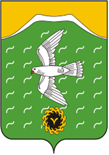 Администрация  сельского поселения Скворчихинский сельсовет    муниципального района  Ишимбайский район   Республики БашкортостанШкольная ул., д.8, с.Скворчиха, Ишимбайский район, Республика Башкортостан, 453226Тел. Факс: 8(34794) 2-88-74, e-mail: skvorhiha@ishimrb.ru ОГРН 1020201773327, ИНН 0226001302 КПП 026101001,                                     Р/с 40204810700000001210 отделение – НБ Республика Башкортостан г.Уфа, БИК 048073001№ п/пФ.И.О.АДРЕСМЕСТО РАБОТЫТЕЛЕФОНГерасименко Салима Алтынтимировнад.Алакаево, ул.Школьная, д.25АСП Скворчихинский сельсовет, глава сельского поселения89876235844Васильева Елена Николаевнас.Скворчиха, ул.Верхняя,д.50АСП Скворчихинский сельсовет, специалист 1 категории89191463779Шарипова Назиля Римовнаг.Ишимбай, пр.Ленина,63-47АСП Скворчихинский сельсовет, управляющий делами89174983941Букин Валерий Александровичс.Скворчиха, ул.Центральня,11АСП Скворчихинский сельсовет, водитель89875845934Сафронова Татьяна Федоровна.Скворчиха, ул.Заречная,5АСП Скворчихинский сельсовет, уборщик служебных помещений89177477386Мурзагулов Рафаиль Хаварисовичд.Алакаево, ул.Школьная, д.35ОАО «Газоразпределение Уфа», слесарь по газу, депутат Совета СП(по согласованию)89177415715Мирасов Ирек Ишмухаметовичс.Кинзекеево, ул.Первомайская, д.19ОАО «Газоразпределение Уфа», слесарь по газу, (по согласованию)89638948140Ускова Елена Николаевнас.Скворчиха, ул.Центральная,д.35-1ПАО «Россгострах», страховой агент89170494223, 83479474126Исламов Вячеслав Фанисовичс.Скворчиха, ул.Нижняя, д.21Депутат от изб.округа № 689279658746Сулейманов Ирек ИсхаковичД.Юлдашево, ул.Загорная, д..36Депутат от изб.округа №8, безработный89874932637Сувернева Ирина Николаевнас.Скворчиха, ул.Верхняя,д.37Депутат от изб.округа № 5, МБДОУ с.Скворчиха, воспитатель89273560034Кинзябаев Ильдус Ильясовичс.Кинзекеево, ул.Первомайская, д.1Скворчихинская ДПК, водитель-пожарный(по согласованию)89174038882Гайсин Фаниль Нурисламовичс.Скворчиха, ул.Верхняя, д.31 Скворчихинская ДПК, водитель-пожарный(по согласованию)89279308871Губайдуллин Радик Гиниятовичс.Кинзекеево, ул.Молодежная,2/2Скворчихинская ДПК, водитель-пожарный(по согласованию)89174941310Сафронов Владимир Якволевичс.Скворчиха, кл.Заречная,5Скворчихинская ДПК, водитель-пожарный(по согласованию)89871336723Евченко Ольга Владимировнас.Скворчиха, ул.Верхняя,д.25Скворчихинский СК. Заведующая, член Женсовета(по согласованию)89173719184Кильмухаметова РашидаРашитовнас.Скворчиха, ул.Центральная, д.48Скворчихинский ФАП, заведующий, депутат от изб.округа № 473-1-0289870226086Бардовская Гузалия Фаритовнас.Скворчиха, ул.Центральная, д.43, кв.1Директор МБОУ СОШ с.Скворчиха                              (по согласованию)74-1-5989373175840Гайсина Гульшат Фатиховнас.Скворчиха, ул.Верхня, д.31Скворчихинская сельская библиотека, заведующаячлен Женсовета(по согласованию)89279308789Лукманова Гузель Хайдаровнас.Кинзекеево, ул.Первомайская, 54Кинзекеевская ООШ, учитель начальных классов89872575354Юмагулова Валима Ишбулдовнас.Кинзекеево, ул.Речная, д.9Кинзекеевский СДК, заведующий, член Женсовета(по согласованию)89625230372Мирасова Венера Анваровнас.Кинзекеево, ул.Первомайская, 9Кинзекеевский СДК, худрук, член Женсовета(по согласованию)89638948141Баталова Руфина Миниахметовнас.Кинзекеево.           ул. Первомайская, д.5, кв.1Кинзекеевская сельская библиотека, библиотекарь член Женсовета(по согласованию)89191571081Тимирова Файнуза Мунаваровнад.Алакаево, ул.Озерная, 13Алакаевский сельский клуб, заведующийчлен Женсовета(по согласованию)89171574970Суяргулова Лейсан Шамилевнад.Алакаево,           ул. Озерная, д.11Кинзекеевский, Алакаевский ФАПы, заведующий, член Женсовета(по согласованию)74-7-0389174155438Яковлев Сергей Алексеевичс.Скворчиха, ул.Садовая, д.9, кв.1Скворчихинский сельский клуб, оператор89874762221Кинзябаев Закир Талхиевичс.Кинзекеево,           ул.Молодежная,,25Староста с.Кинзекеево(по согласованию)8927330028589870316173Аглиуллин Ильшат Шамильевичд.Яшельтау, ул.Центральная, д.1аСтароста д.Яшельтау(по согласованию)89174936433Садрисламова Люция Равилевнад.Новониколаевка, ул.Раздольная, д.21Староста д.Новониколаевка(по согласованию)8 (34794)74-1-01Смаков Эрнест Асатовичд.Юлдашево,        ул.Загорная, д.21Староста д.Юлдашево(по согласованию)89033507527Кочетовский Юрий Николаевичх.Торгаска, ул.Лесная, д.32/1Староста х.Торгаска(по согласованию)89191403707Курчатова Ольга Михайловнад.Михайловка, ул.Заречная, д.10Староста д.Михайловка(по согласованию)89191445961Павленко Владимир Александровичс.Скворчиха, ул.Верхняя, д.67Староста с.Скворчиха(по согласованию)74-1-4889373699652Баймурзин Ильмир АхтямовичУчастковый уполномоченный полиции89170408471№ п/пФ.И.О.ПодписьГерасименко Салима АлтынтимировнаВасильева Елена НиколаевнаШарипова Назиля РимовнаБукин Валерий АлександровичСафронова Татьяна ФедоровнаМурзагулов Рафаиль ХаварисовичМирасов Ирек ИшмухаметовичУскова Елена НиколаевнаИсламов Вячеслав ФанисовичСулейманов Ирек ИсхаковичСувернева Ирина НиколаевнаКинзябаев Ильдус ИльясовичГайсин Фаниль НурисламовичГубайдуллин Радик ГиниятовичСафронов Владимир ЯкволевичЕвченко Ольга ВладимировнаКильмухаметова РашидаРашитовнаБардовская Гузалия ФаритовнаГайсина Гульшат ФатиховнаЛукманова Гузель ХайдаровнаЮмагулова Валима ИшбулдовнаМирасова Венера АнваровнаБаталова Руфина МиниахметовнаКаримова Гульнур РамазановнаСуяргулова Лейсан ШамилевнаЯковлев Сергей АлексеевичКинзябаев Закир ТалхиевичАглиуллин Ильшат ШамильевичСадрисламова Люция РавилевнаСмаков Эрнест АсатовичКочетовский Юрий НиколаевичКурчатова Ольга МихайловнаПавленко Владимир АлександровичБаймурзин Ильмир Ахтямович